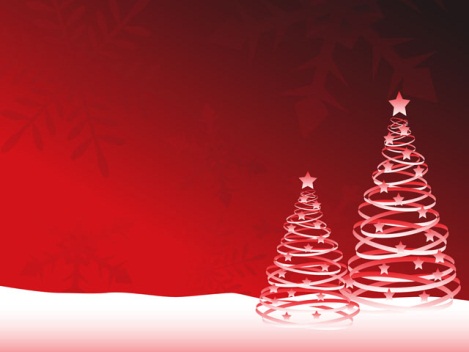    2012. december 16. 10:00-18:00    Velence, Közösségi Ház udvaraKézművesek, helyi termékesekajándéktárgyas árusok,     forralt bor, meleg tea,         helyi finomságok, 		a gyermekeket ingyenes ajándékkészítés várja 14:00-15:30 óráig!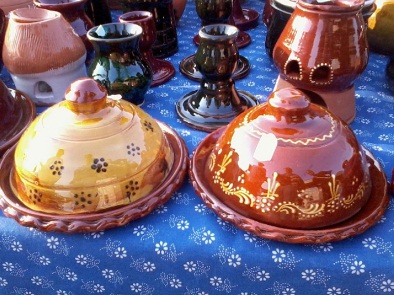 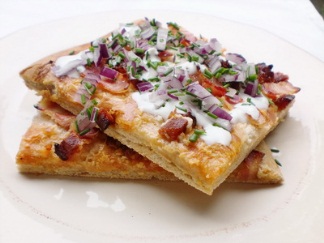 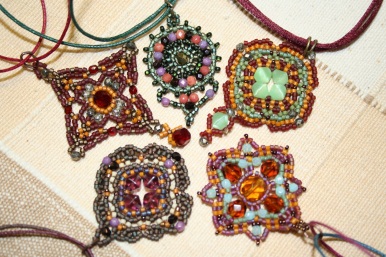 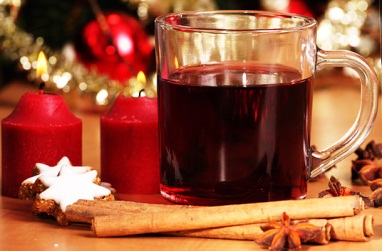 Program: 16:30 Kamarakórus: Karácsonyi énekek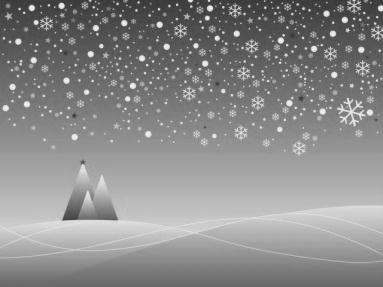 Készülődjünk együtt a karácsonyra!Mindenkit szeretettel várunk!                                           Velencei-tó Turizmusáért TDM Egyesület